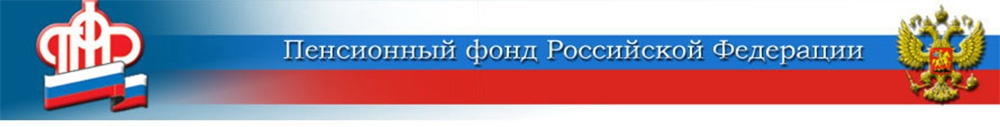       Сроки получения и использования материнского капитала сократились 	Начиная с этого года оформление материнского капитала и распоряжение его средствами происходит быстрее. На выдачу сертификата МСК теперь отводится не больше 5 рабочих дней вместо прежних 15-ти, на рассмотрение заявления о распоряжении средствами – не больше 10 рабочих дней вместо одного месяца. В отдельных случаях новые сроки по программе могут увеличиваться. Например, если ведомства вовремя не представляют сведения по запросам Пенсионного фонда, допускается оформление сертификата в течение 15 рабочих дней. Если ведомство или владелец сертификата не представили в фонд необходимые документы и сведения, решение о распоряжении средствами может быть принято в течение 20 рабочих дней.	Сокращение сроков стало ещё одним шагом в развитии программы маткапитала. Ранее, чтобы семьи не только быстрее получали финансовую поддержку, но и не тратили усилия на оформление капитала, Пенсионный фонд начал проактивно выдавать сертификаты МСК. После появления ребёнка сертификат оформляется автоматически, без заявления, чтобы семья могла сразу направлять средства на выбранные цели, минуя дополнительные шаги. Все необходимое для этого ПФР делает самостоятельно.	С прошлого года также значительно упростилась процедура распоряжения материнским капиталом. Например, подать заявление на самое востребованное направление программы – покупку или строительство жилья с привлечением кредитных средств – стало возможным непосредственно в банке, в котором открывается кредит. Такое заявление принимается в банках, заключивших соглашения с Пенсионным фондом. Помимо этого, семьям теперь легче оплатить материнским капиталом обучение детей, поскольку больше не нужно представлять в ПФР копию договора о платном обучении. Отделения фонда сами запрашивают эту информацию в соответствии с соглашениями, которые заключены с учебными заведениями по всей стране.ЦЕНТР ПФР № 1по установлению пенсийв Волгоградской области